PLC ARMIDALE 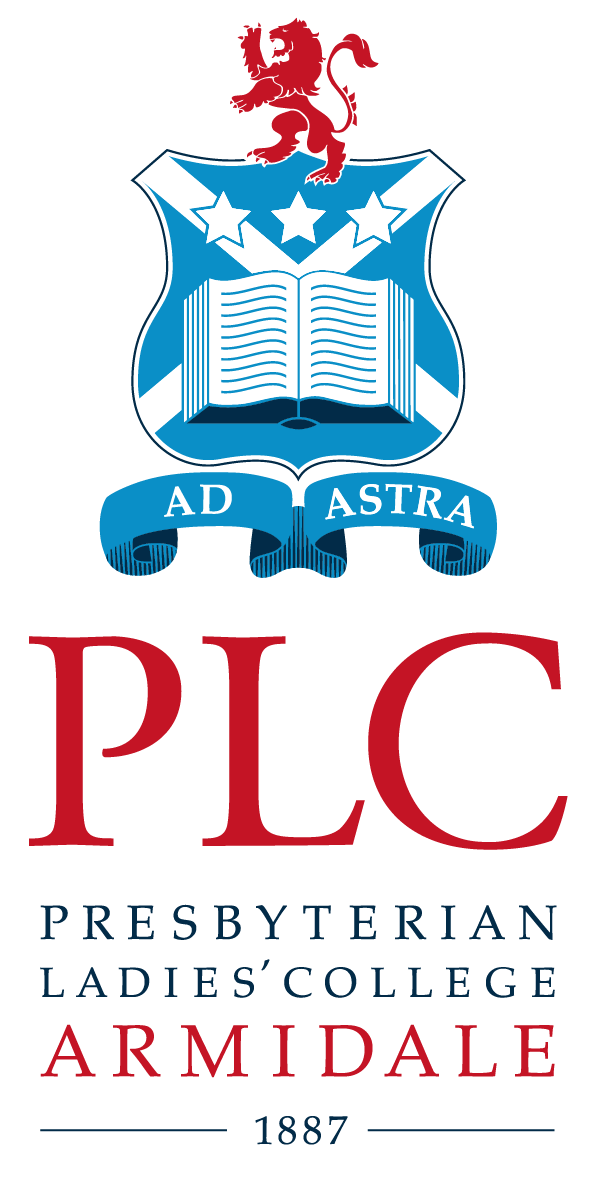 AWARD OF AN ACADEMIC POCKET On the sheet below indicate which of the following criteria you will be using to earn the award of a pocket. Remember no activity can be used to earn points on more than one occasion. The final decision regarding the award of a pocket will remain with the Pocket Committee. Supporting evidence must be provided. Points must be drawn from at least four of the categories below. If there is insufficient space in the above table, continue in the blank table overleaf.NAME:YEAR:No. Activity Possible  PointsPoints  AwardedDescription of Activity Date of  activityEndorsement1. Academic Distinction Award (50 points per subject)2.. Distinction or higher in a competition (20 points High Distinction, 15 points Distinction)20 = HD15 = D 10 = Credit4. Selection at regional level for academic recognition255. Member of a winning regional team in an academic pursuit1st - 10th  Place =  50 - 5 points5. Service to the College and the wider community in a College team (10 points per occasion) at least 20 points ESSENTIAL50  maximum7. Member of a successful team in an academic pursuit (top 5% of participants)208. Selected for a role in a significant academic activity in the community (10 points each).50 maximum9. Acceleration in a subject, acceptance in Distinction course2510. Other academic activity proposed for recognition